HONORABLE CONCEJO DELIBERANTEORDENANZA Nº 7697EL HONORABLE CONCEJO DELIBERANTE DE LA CIUDAD DE SAN FRANCISCO, SANCIONA CON FUERZA DE:ORDENANZAArt. 1º).-	RATIFÍQUESE el “Protocolo de Trabajo Específico entre la Municipalidad de San Francisco y el Instituto A. P. de Ciencias Sociales de la Universidad Nacional de Villa María”, suscripto con fecha 8 de febrero de 2024, que se acompaña como Anexo I y forma parte integrante de la presente.Art. 2º).- 	La erogación que demande el cumplimiento de lo establecido precedentemente, será imputada a la partida correspondiente del Presupuesto vigente.Art. 3º).-	REGÍSTRESE, comuníquese al Departamento Ejecutivo, publíquese y archívese.-Dada en la Sala de Sesiones del Honorable Concejo Deliberante de la ciudad de San Francisco, a los siete días del mes de marzo del año dos mil veinticuatro.-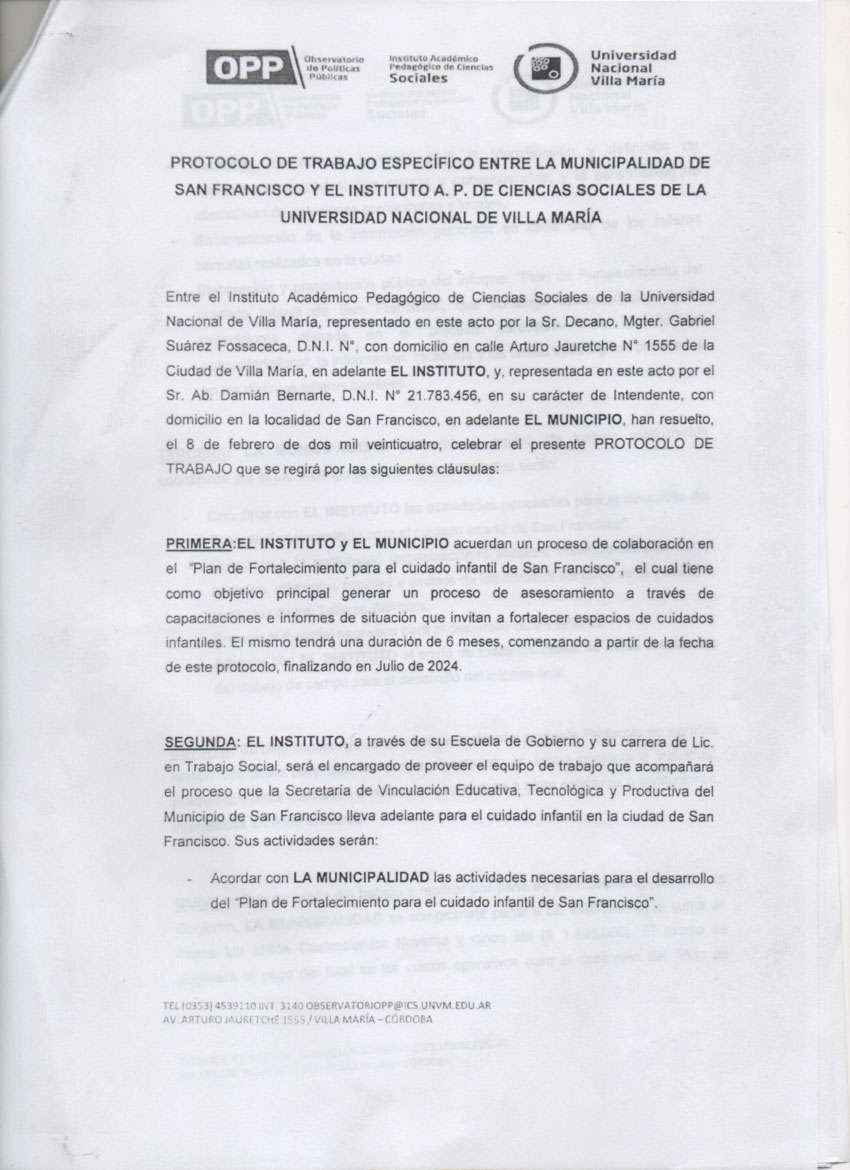 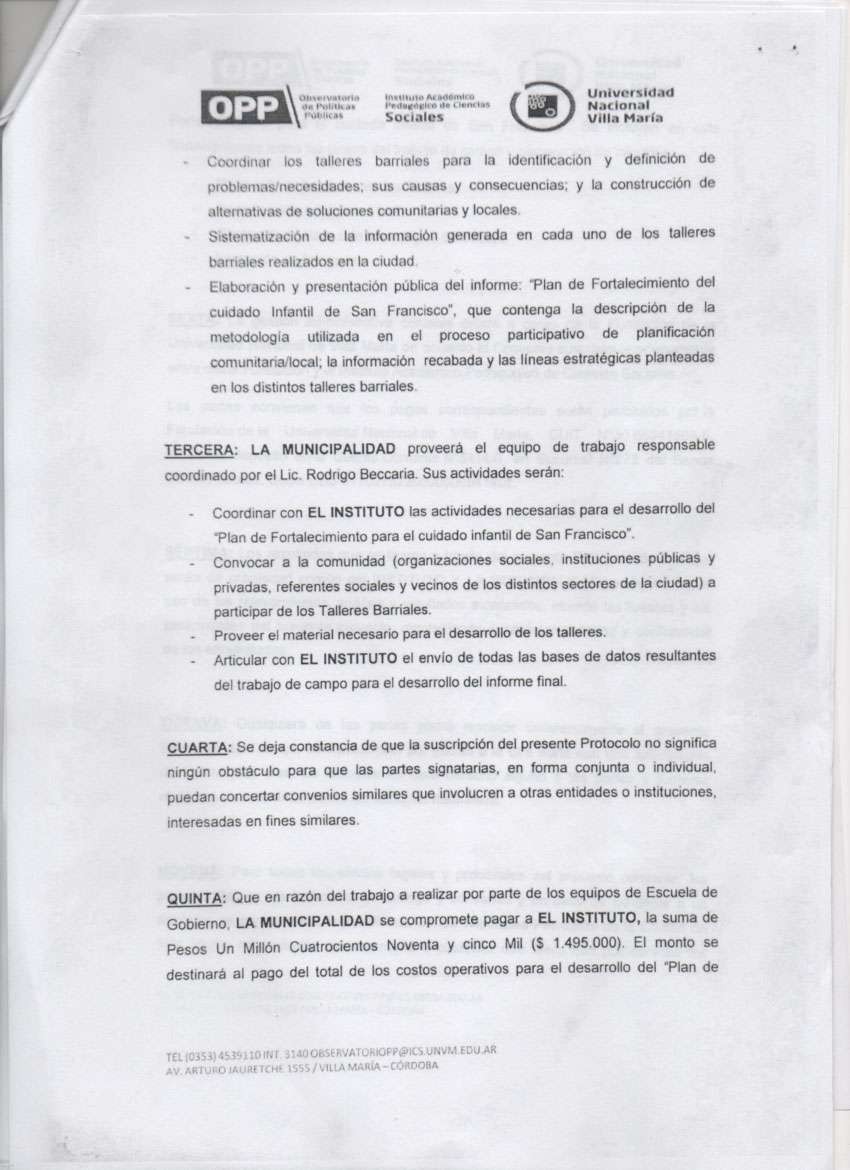 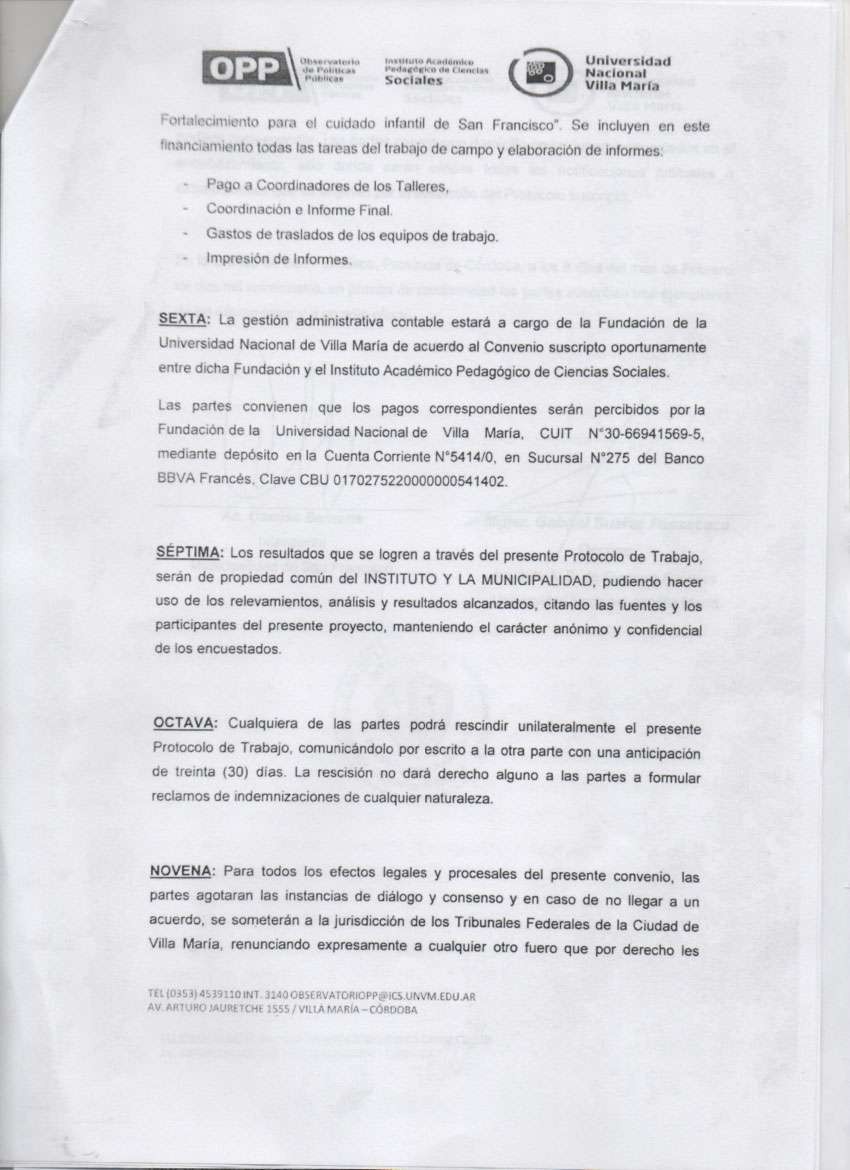 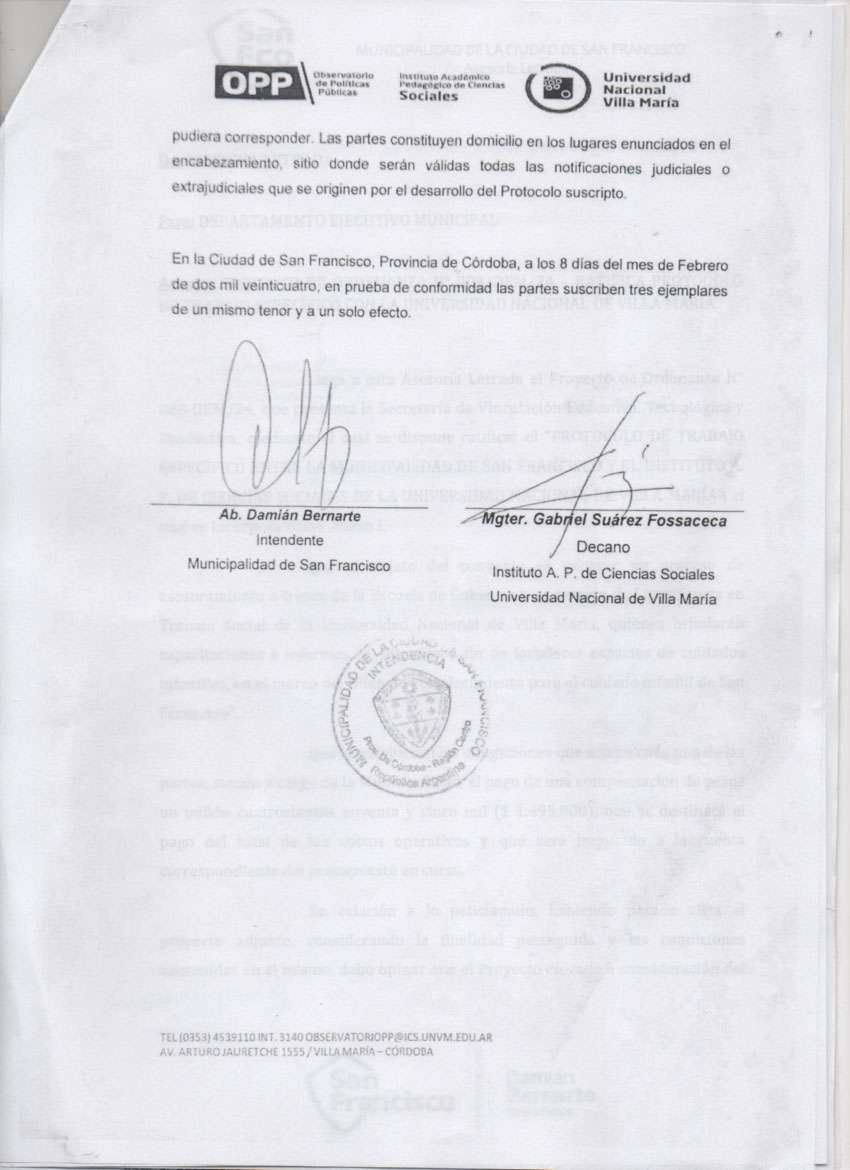 Dr. Juan Martín LosanoSecretario H.C.D.Dr. Mario Ortega Presidente H.C.D.